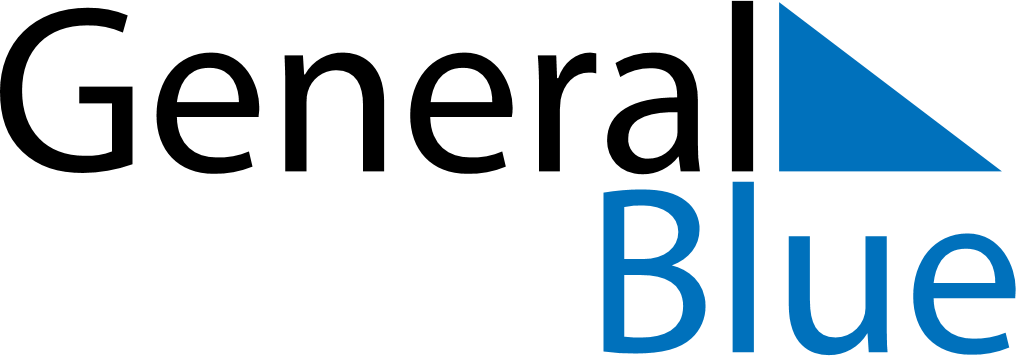 June 2018June 2018June 2018June 2018June 2018June 2018Faroe IslandsFaroe IslandsFaroe IslandsFaroe IslandsFaroe IslandsFaroe IslandsSundayMondayTuesdayWednesdayThursdayFridaySaturday123456789Constitution Day101112131415161718192021222324252627282930NOTES